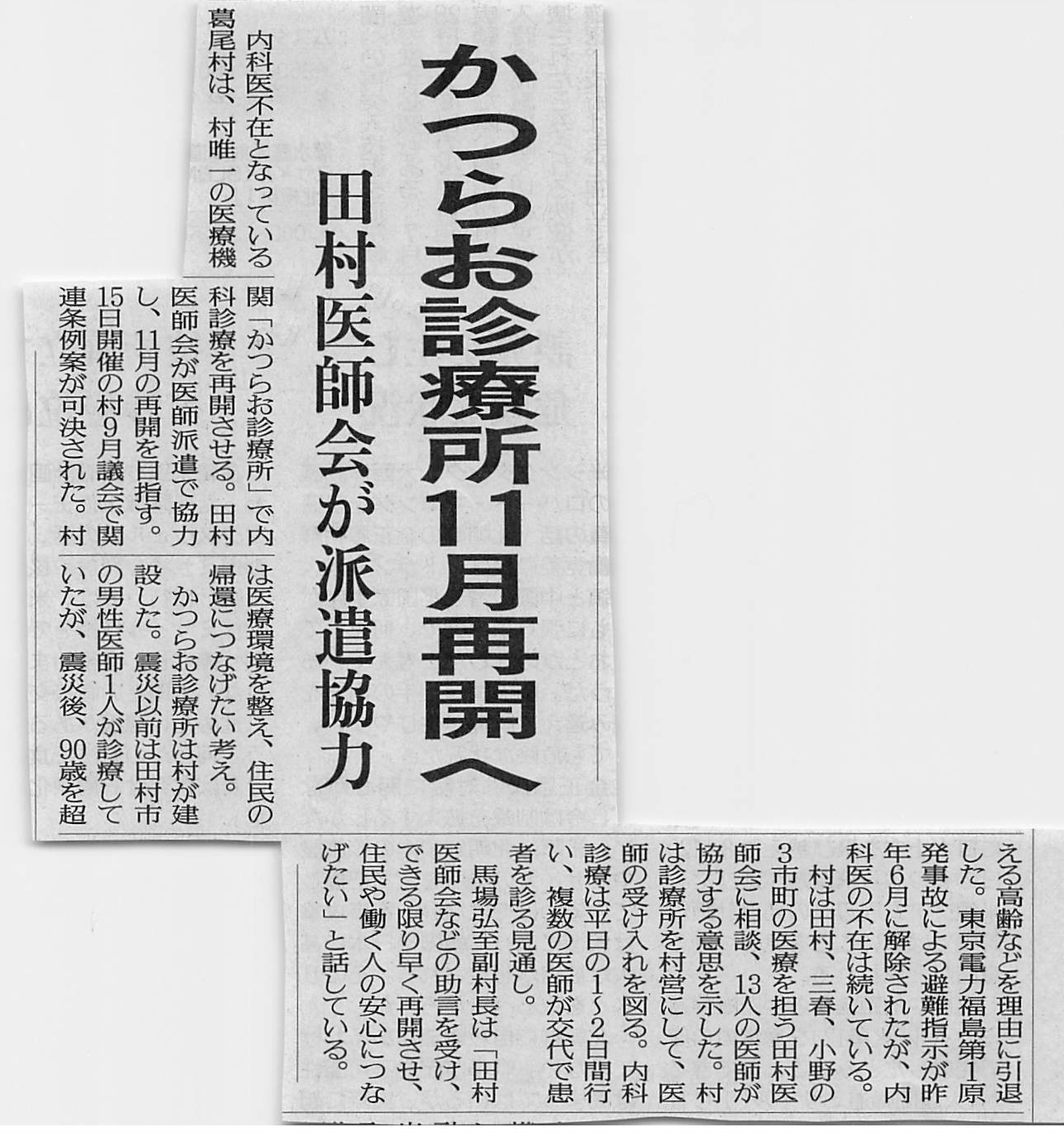 福島民友　平成29年9月16日